Конспект открытого урока.Выполнила: учитель начальных классов Питеримова Е.В.Класс: 1Предмет: окружающий мир Тема урока: «Общественные насекомые» УМК «Гармония», учебник «Окружающий мир» О.Т. Поглазовой.Проблема исследования: Пауки – это насекомые? Тип урока: усвоение новых знаний (урок – исследование)Цель: формирование новых знаний о насекомых, создание условий для осознания и осмысления новой учебной информации.     УУД: Познакомить обучающихся с разнообразными насекомыми.Актуализировать первичные знания о насекомых.Повышать интерес к учебно-познавательной деятельности с помощью проблемных вопросов, проведения учебного исследования. Формировать и развивать умение чётко и правильно формулировать ответы, быстро находить верное решение.Развивать умение работать с энциклопедической и справочной литературой.Формировать умение работать в группе.Воспитывать у школьников положительные личностные качества, чувство товарищества, коллективизма, взаимовыручки.Оборудование: картинки с изображениями насекомых, карточки с заданием, иллюстрация корзины для цветов, цветная бумага, ножницы, компьютер, видеоролик http://interneturok.ru/ru/school/okruj-mir/1-klass/zhivotnyy-mir/nasekomye-raznoobrazie-nasekomyh-udivitelnye-nasekomye, энциклопедическая литература, презентация «Насекомые»Ход урока.Этап урокаДействия учителяДействия обучающихся1.Организационный момент.Цель: Проверка готовности к уроку. Эмоциональная, психологическая и мотивационная подготовка обучающихся к изучению нового материала.Прозвенел звонок веселый,
Все готовы? Все готово?
Мы сейчас не отдыхаем,
Мы работать начинаем.Быть активными старайтесь,
Отвечайте, не стесняйтесь! - Улыбнитесь друг другу. Я рада вас видеть. Надеюсь, что наш урок будет для вас интересным и полезным. А какой урок у нас начинается? Проверим, всё ли готово к уроку (учебник, цветная бумага, ножницы, листок с заданием).Слушают речь учителя; психологический настрой на продуктивную работу.2.Актуализация знаний обучающихся с последующей мотивацией.Цель: Повторение уже имеющихся знаний, активизация деятельности, мотивация к последующей работе.На экране вы видите животных, но одно из них лишнее. На какие группы можно разделить животных? Какое лишнее?Верно ребята, бабочка. А к какой группе животных относится бабочка? Значит о чем сегодня будет идти речь на уроке?Ну а сейчас давайте вспомним, что мы знаем о насекомых.1.Где живут (обитают)?2.Главный признак насекомых?3.Строение тела насекомых. Рассматриванием строение муравья. 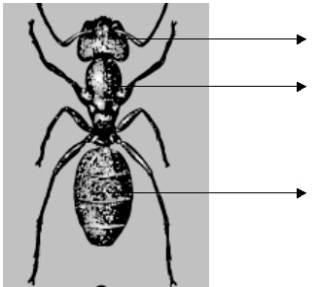 4.Чем питаются насекомые?Итак, давайте сделаем вывод:Насекомые самая многочисленная группа животных. Известно более 1 миллиона видов насекомых; истинное их число, вероятно, составляет 1,5 – 2 миллиона. Это и красивые бабочки, и неприметные труженики муравьи, разные жуки, мухи и комары, стрекозы, пчёлы, шмели и многие другие. Насекомые везде и всюду. Многие насекомые питаются растениями, но есть среди них и хищники. Стрекоза охотится на комаров, мошек. Комары-самцы питаются нектаром цветов, самки – кровью человека и животных.Рассматривают изображения на слайде, называют объекты одним словом.Распределяют животных на  группы, находят отличительные особенности. Обнаруживают, что одно животное (бабочка) не подходит по существенным признакам ни к млекопитающим, ни к птицам.Речь будет идти о насекомых.2.	Первый признак насекомых (три пары ног)3. Второй признак насекомых (тело разделено на три части). Желающий ученик подходит и показывает части тела.      Третий признак насекомых (наличие усиков)	Четвертый признак (наличие двух пар крыльев)4. Растения, нектар, кровь, мелкая живность.3. Сообщения детей о насекомых.Ну а сейчас мы отправимся «в мир интересного».Большинство насекомых живут год или меньше.•	Черный таракан живет 40 суток•	Комнатная муха – от 10 до 30 суток.•	Комары живут от 10 суток до 2 месяцев.•	Рабочие муравьи до 6 лет•	(некоторые около года)•	Муравьиная матка до 15 лет.•	Матка пчелы до 8 летБожья коровка•	Божья коровка – спокойный медлительный жучок.•	На ножках у коровки выделяется оранжевое молочко. Оно ядовито и плохо пахнет.•	Питается тлей (которые сосут сок у растений).•	За день съедает 200 тлей.Подготовленные ученики рассказывают о насекомом.Загадки.Рассказывают подготовленные сообщения, слушают интересные сведения о насекомых.4.ФизминуткаДавайте встанем и представим себя бабочками:   Утром бабочка проснулась    Улыбнулась, потянулась,   Раз – росой она умылась,   Два изящно покружилась,   Три – нагнулась и присела,   На четыре – улетела.Выполняют движения.5.Работа над темой урока.Чтобы узнать точную темы урока послушайте сказку.Послушайте сказку «Спор животных».  Собрались все животные в круг и начали спорить, кто важней всего, а кого нужно убрать из насекомых. Медведь говорит: « Насекомых очень много на Земле, их больше, чем всех животных вместе. Давайте оставим только полезных насекомых, а то эти комары и мухи только кусаются да инфекции переносят, а осы грабят пчел, мой мед воруют. Давайте оставим только пчел и бабочек». А лягушки и птицы отвечают: « Это тебе комары и мухи, осы мешают, но если их не будет, то погибнем мы. Ведь это наша пища. Мы питаемся этими насекомыми. Решили тогда животные…-Что же решили животные?-Каких насекомых выделяют животные?Вот сегодня мы поговорим о полезных насекомых.Итак, тема урока: «Общественные насекомые».-Просмотр видео ролика об общественных насекомых.-Каких насекомых относят к общественным?-Почему?Ну а теперь откроем учебник с. 46 – прочитаем, рассмотрим картинки.Слушают сказку.-Оставить всех насекомых, потому что они все нужны.-Вредных и полезных.-Просмотр видео ролика.-муравьи, пчелы, осы…-Живут большими семьями, заботятся о своем потомстве.-работа по учебнику.6. Исследовательская работа.Цель: создание проблемной ситуациисформулировать цели исследования.организовать групповую  работупровести  инструктажсоздать условия для осуществления поиска необходимой информациисоздание условий для свободного обмена мнениями и представления найденных данных каждой группой.А сейчас я предлагаю вам выполнить задание: «Хорошо ли вы знаете насекомых?» (Дети работают с  карточками)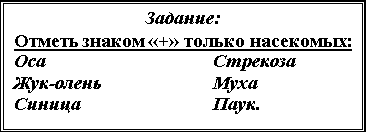 - Давайте с нашим помощником (компьютером) проверим задание. (На экране компьютер оставляет правильные варианты ответов). - Сравните со своим выбором. У кого всё верно поднимите синий цветочек, а кого есть ошибка – красный. ФОРМУЛИРОВАНИЕ ПРОБЛЕМЫ- Почему же наш помощник – компьютер не относит к насекомым паука? - Обсудите в паре, можно  отнести паука к насекомым или нет? - К какому выводу пришли. В чьих парах мнения разделились? Почему?- Поскольку пока мы не можем дать точный ответ на поставленный вопрос, давайте попробуем провести исследование на тему: «Паук», пытаясь, как учёные найти решение проблеме «Паук – это насекомое?». СОСТАВЛЕНИЕ ПЛАНА ИССЛЕДОВАНИЯ - Давайте спланируем нашу работу. Посмотрите, как и по какому плану проходит работа ученого-исследователя, мы будем работать также. •	Определение темы, проблемы исследования•	Выдвижение гипотезы•	Выбор методов исследования•	Составление плана исследования•	Сбор, обработка информации•	Анализ и обобщение полученных материалов•	Подготовка отчёта исследования•	Обсуждение итогов завершённой работы- Итак:Тема исследования: Паук.Гипотеза: Паук – насекомое (не насекомое).Методы исследования:- Подумайте, посмотрите на свои принадлежности, на то, что или кто вас окружает, и скажите, где мы можем узнать о насекомых? (В учебнике, в другой книге, спросить у родителей или у учителей)На доске вывешиваются методы исследования:1. «Подумать самостоятельно»2. «Понаблюдать»3.  «Посмотреть в книгах» (На доске вывешивается план исследования. Работа организуется по плану).- Давайте сначала «Подумаем самостоятельно»! Для этого попытаемся сравнить, чем отличаются данные животные друг от друга?Пчела –Паук – Муравей - ПРОВЕДЕНИЕ ИССЛЕДОВАНИЯ Сбор, обработка информации - Давайте разделимся на две группы и попытаемся доказать наши предположения (гипотезы): паук – насекомое, паук  –не насекомое. - Посмотрите на рисунки с изображением данных животных и охарактеризуйте тело каждого?- Что далее будем сравнивать? (Количество ног)(Учитель на доске фиксирует выдвигаемые гипотезы. Сначала проверяется ошибочная гипотеза «Характеристика тела».  Далее учитель организует проверку решающей гипотезы, определяется количество ног у предложенных животных. Фиксируются все варианты ответов как правильные, так и ошибочные).- Чтобы правильно указать количество ног, давайте понаблюдаем. Рассмотрите экземпляры пчелы медоносной с помощью лупы. Посчитайте количество ног. Сколько? - А что же у паука? - У паука 8 ног. - Какой же самый главный отличительный признак класса насекомых? (Количество ног). - Каких же животных мы относим к насекомым?- Продолжим наше наблюдение. Рассмотрите, какие части тела можно выделить у насекомых? В этом вам поможет пчёлка и муравей. (Голова,  грудь, брюшко).- Что ещё заметили на голове? (Дети замечают, что есть усики).- Зачем насекомому усики? Каким методом исследования мы можем воспользоваться, чтобы ответить на этот вопрос?  (Обращает детей к плану исследования), (Метод «Посмотреть в книгах»).- Найти ответ в книге – это самый лучший способ узнать.(Один ученик зачитывает информацию из энциклопедии ).Анализ и обобщение полученных материалов- Посмотрите, нет ли среди материалов, которые мы собрали, лишнего, не относящегося к теме нашего исследования.  Оставляем только нужное, определяем главное и второстепенное.Подготовка отчёта исследования- Помним, что сообщение должно быть кратким, но запоминающимся. ПОДВЕДЕНИЕ ИТОГОВ ИССЛЕДОВАНИЯЗащита сообщений      Пауков часто путают с насекомыми. Но в отличие от насекомых, у них не шесть ног, а восемь. Почти все они хищники. А чтобы поймать свою добычу, паук плетет красивую сеть, нити которой липкие. Любое мелкое насекомое прилипает к паутине и становится добычей хозяина.  Обсуждение итогов завершённой работы7.Итог урока. Рефлексия.Цель: сопоставление поставленных задач и достигнутого результата.-Что узнали на уроке?-Над чем работали.-Что понравилось?-Где были затруднения?Давайте подарим нашим насекомым корзину с цветами. У вас на столах цветы, вам надо выбрать только один. Красный цветок – работал быстро, правильно, самостоятельно, активно, узнал много нового, интересного.Желтый цветок –работал  правильно, но с помощью других.Голубой цветок  –работал плохо, ничего нового не узнал.Отвечают на вопросы учителя, вспоминают все моменты урока.